Supplementary material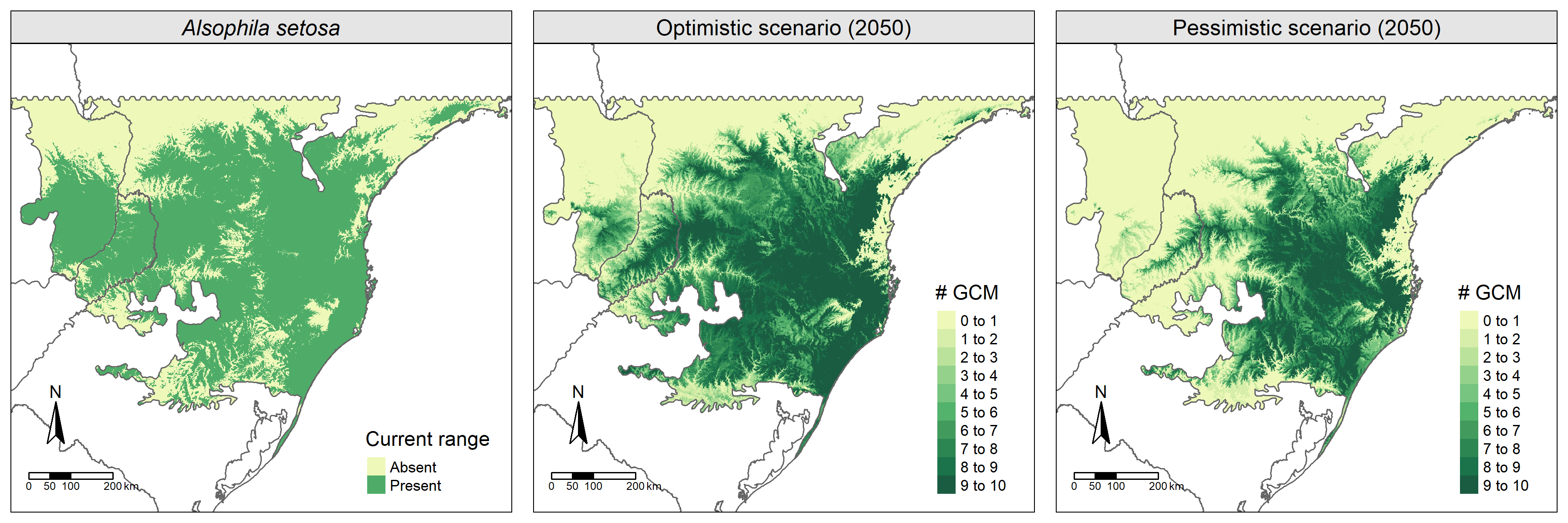 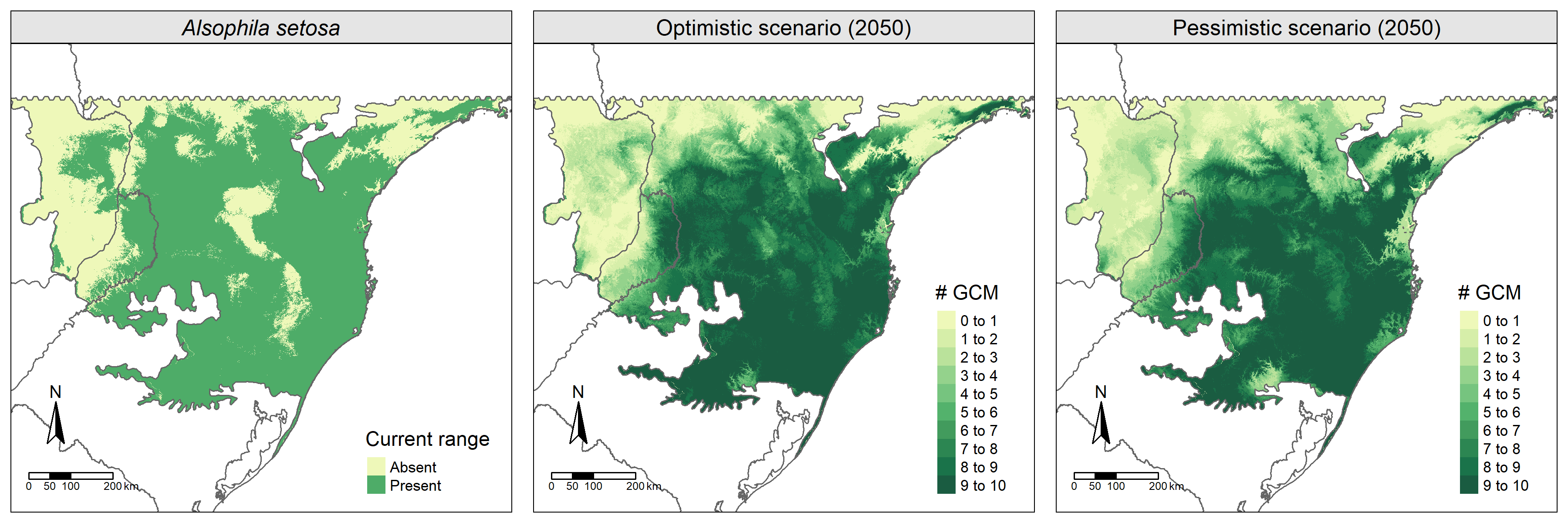 Figure S01. Alsophila setosa distribution based on modeled (current) and projected (future) scenarios. The legend indicates how many General Circulation Models (GCM) agree with the presence of the species in each raster cell from each scenario. The first line of maps refers to CHELSA´s predictions and the second refers to WorldClim´s predictions.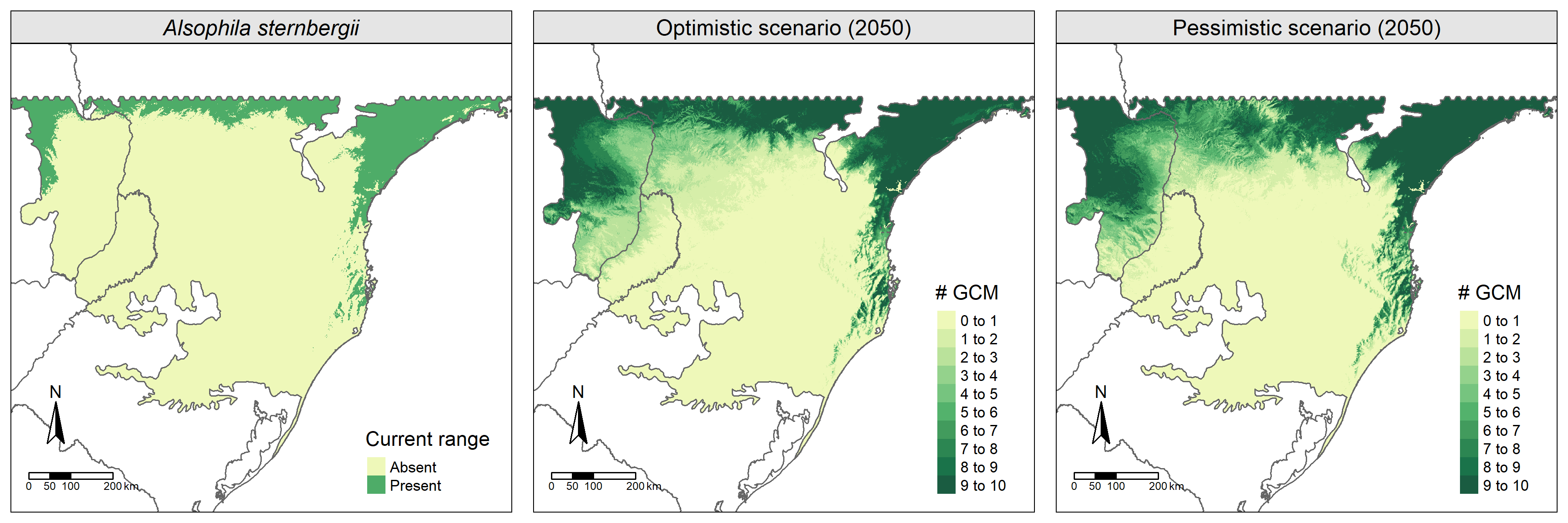 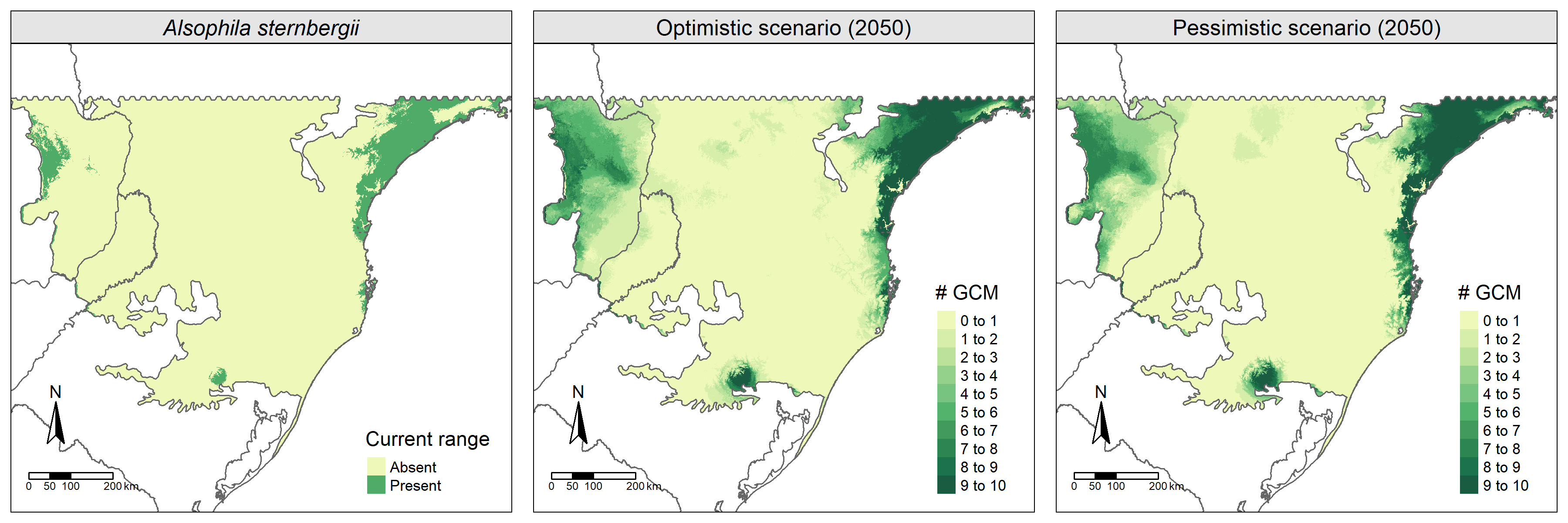 Figure S02. Alsophila sternbergii distribution based on modeled (current) and projected (future) scenarios. The legend indicates how many General Circulation Models (GCM) agree with the presence of the species in each raster cell from each scenario. The first line of maps refers to CHELSA´s predictions and the second refers to WorldClim´s predictions.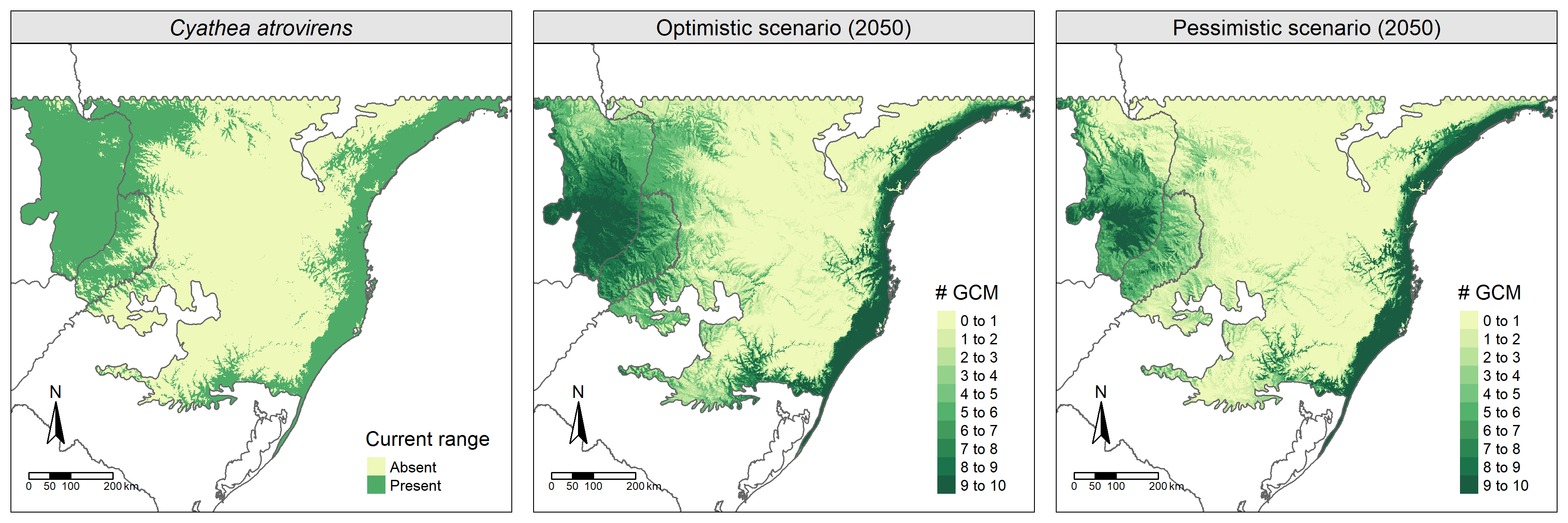 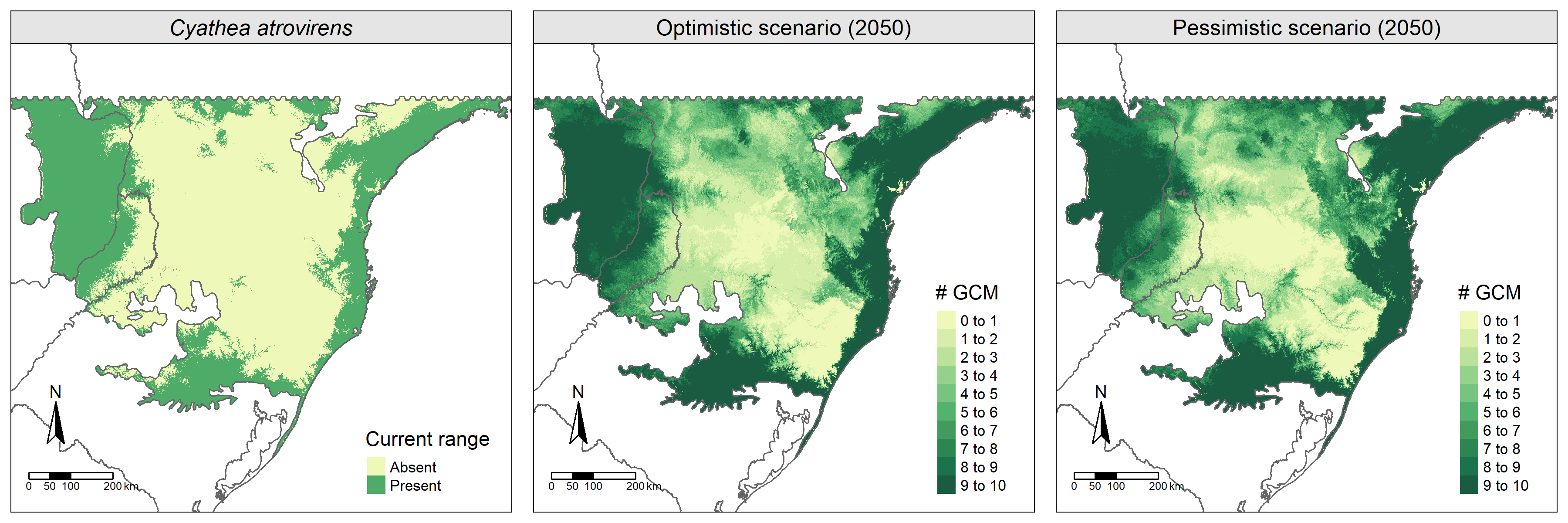 Figure S03. Cyathea atrovirens distribution based on modeled (current) and projected (future) scenarios. The legend indicates how many General Circulation Models (GCM) agree with the presence of the species in each raster cell from each scenario. The first line of maps refers to CHELSA´s predictions and the second refers to WorldClim´s predictions.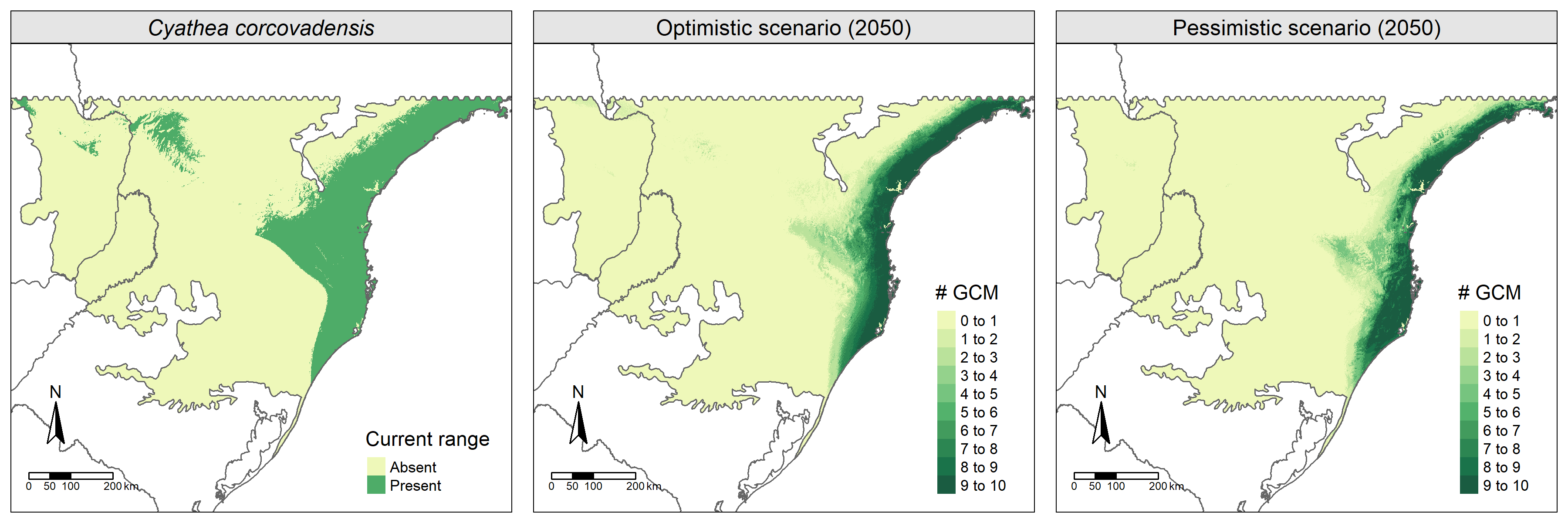 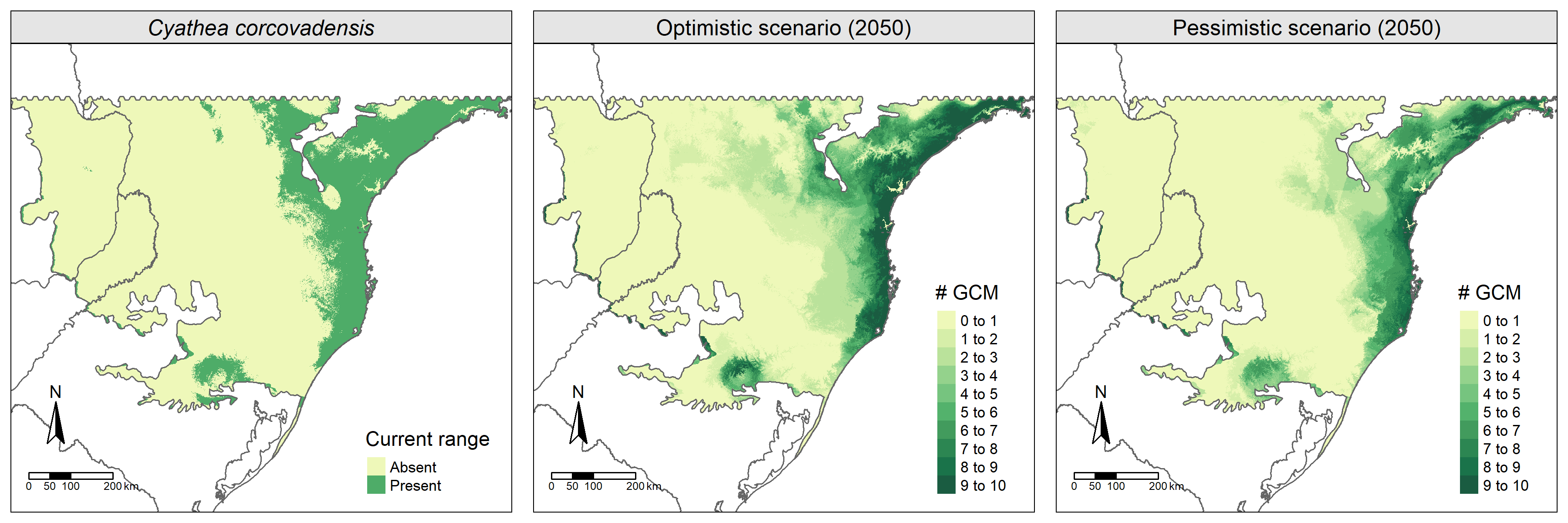 Figure S04. Cyathea corcovadensis distribution based on modeled (current) and projected (future) scenarios. The legend indicates how many General Circulation Models (GCM) agree with the presence of the species in each raster cell from each scenario. The first line of maps refers to CHELSA´s predictions and the second refers to WorldClim´s predictions.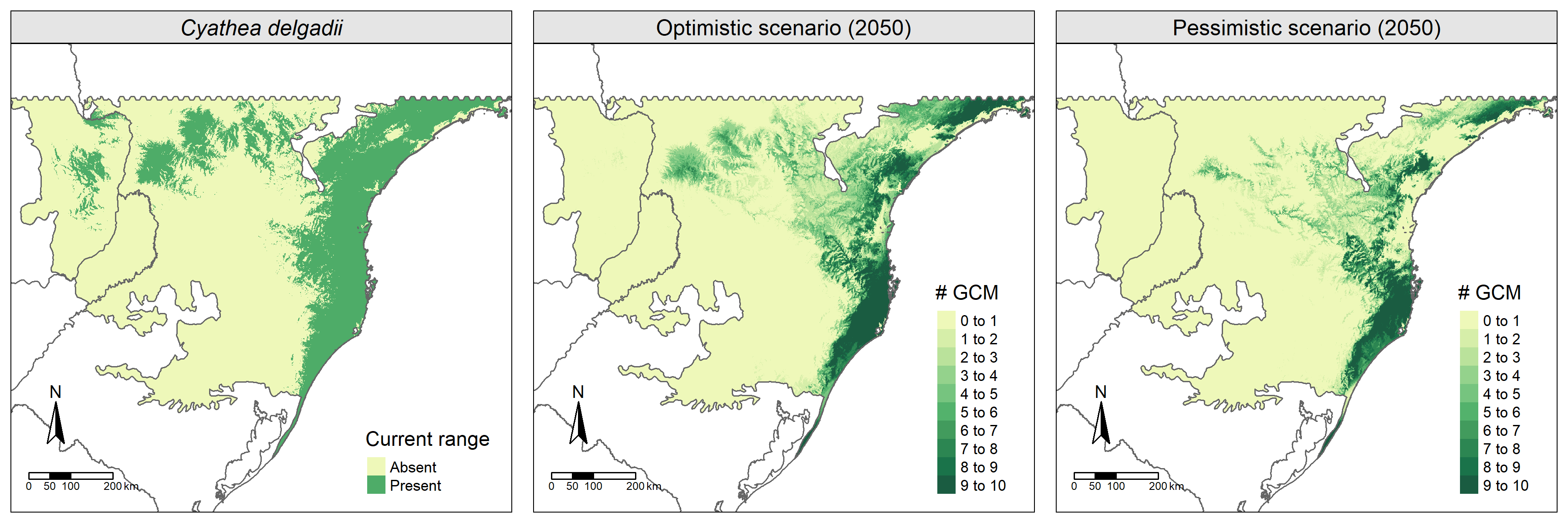 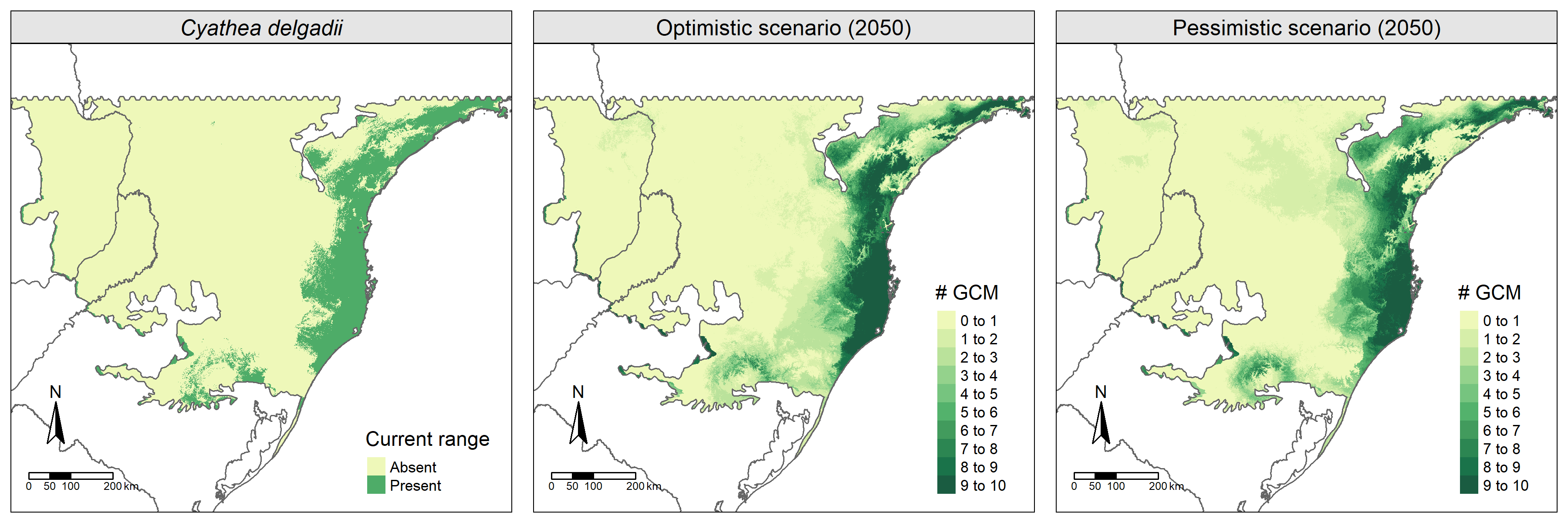 Figure S05. Cyathea delgadii distribution based on modeled (current) and projected (future) scenarios. The legend indicates how many General Circulation Models (GCM) agree with the presence of the species in each raster cell from each scenario. The first line of maps refers to CHELSA´s predictions and the second refers to WorldClim´s predictions.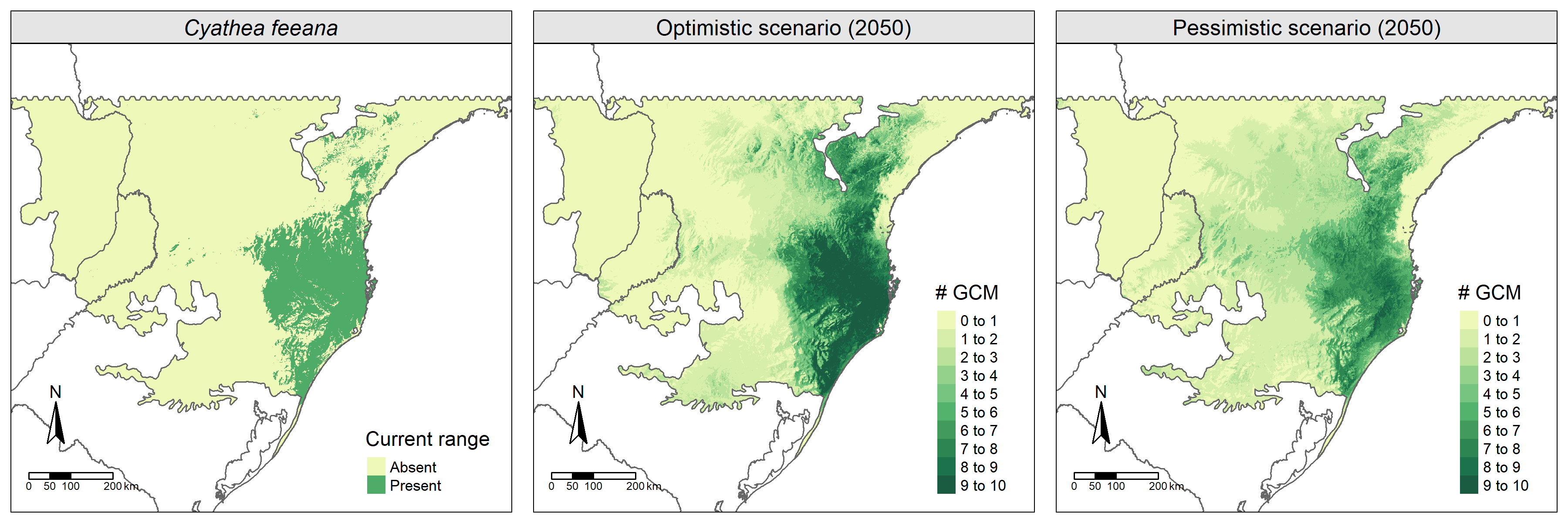 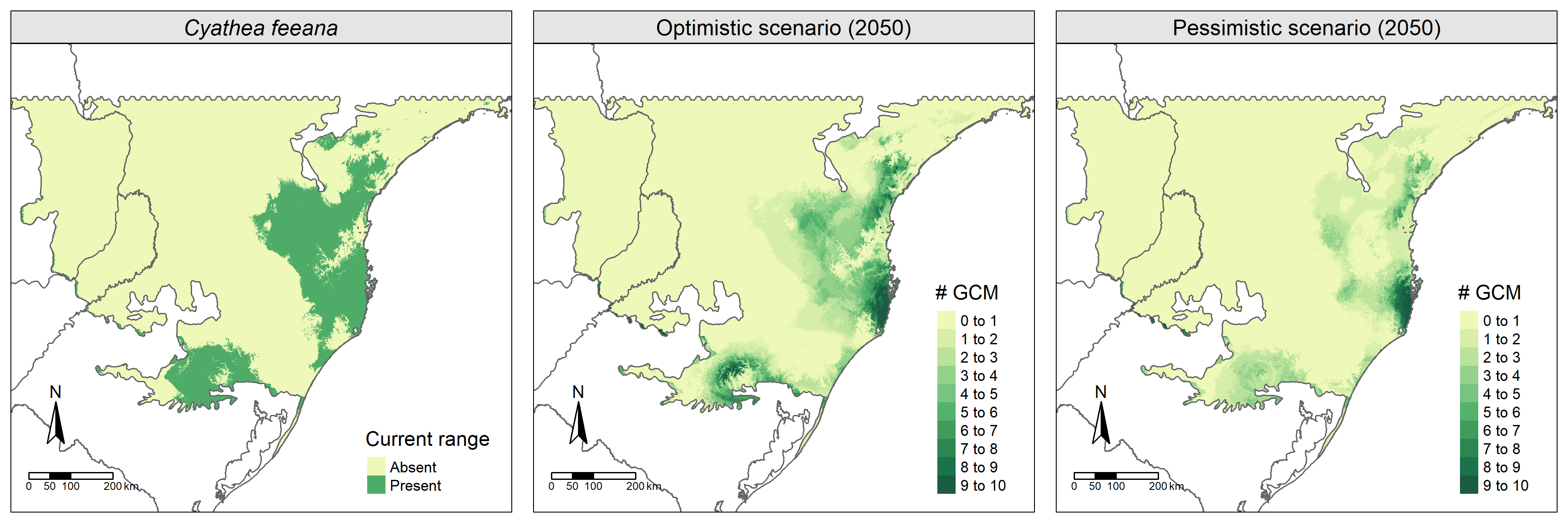 Figure S06. Cyathea feeana distribution based on modeled (current) and projected (future) scenarios. The legend indicates how many General Circulation Models (GCM) agree with the presence of the species in each raster cell from each scenario. The first line of maps refers to CHELSA´s predictions and the second refers to WorldClim´s predictions.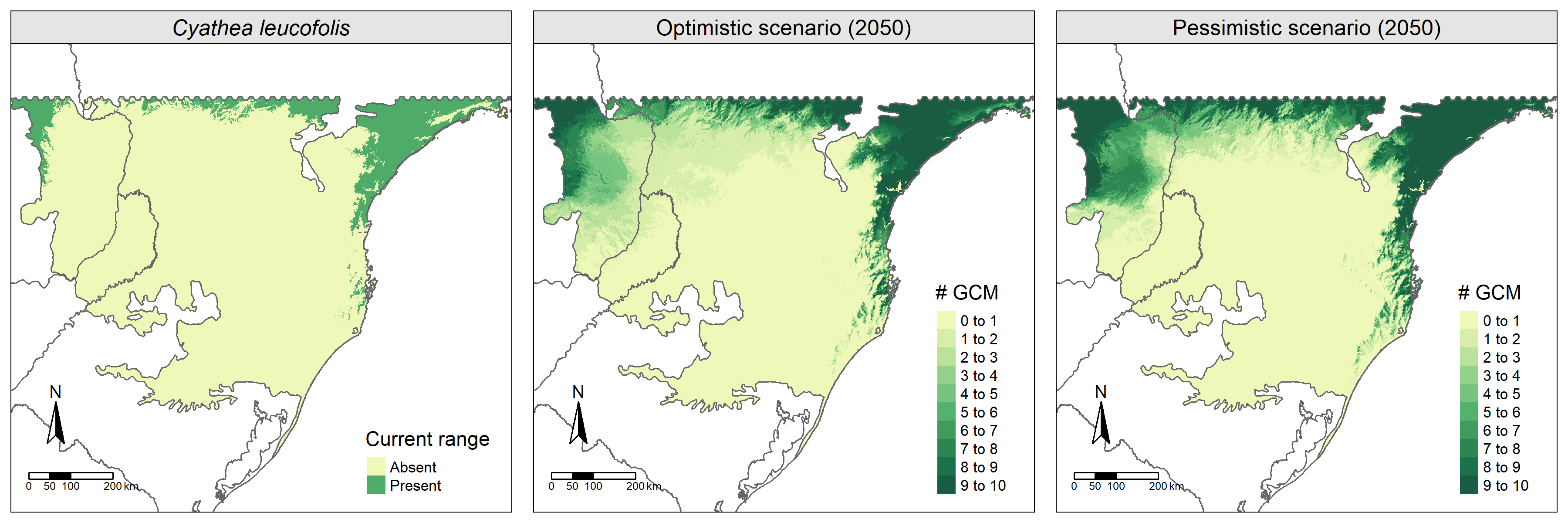 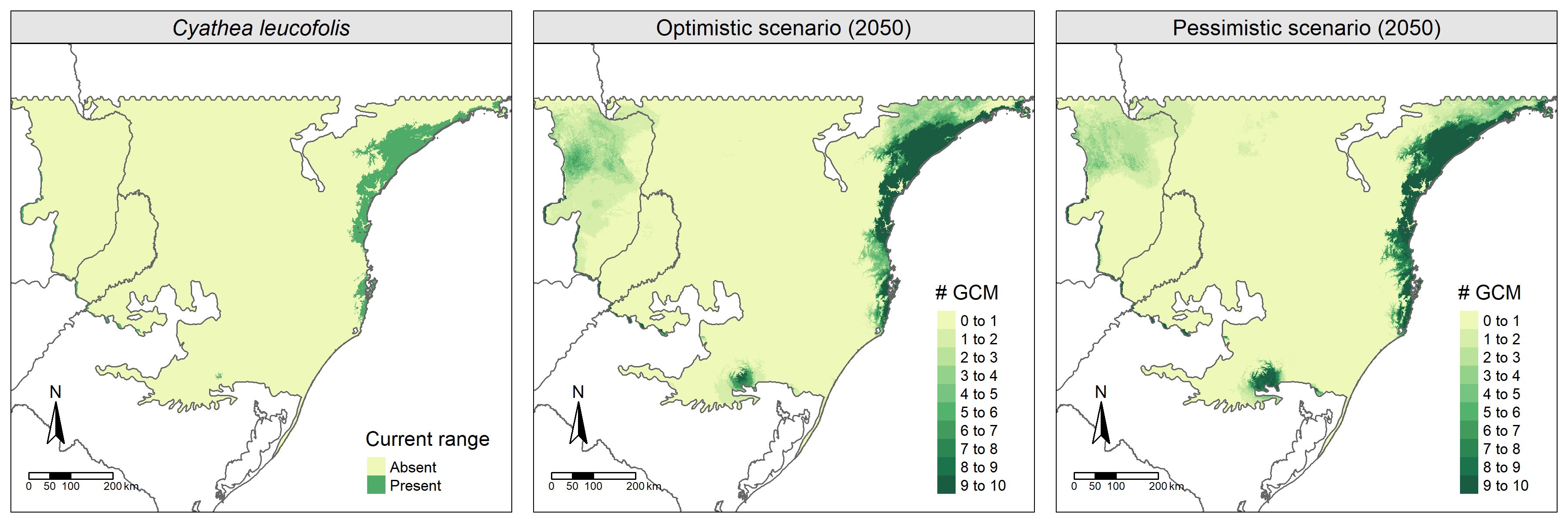 Figure S07. Cyathea leucofolis distribution based on modeled (current) and projected (future) scenarios. The legend indicates how many General Circulation Models (GCM) agree with the presence of the species in each raster cell from each scenario. The first line of maps refers to CHELSA´s predictions and the second refers to WorldClim´s predictions.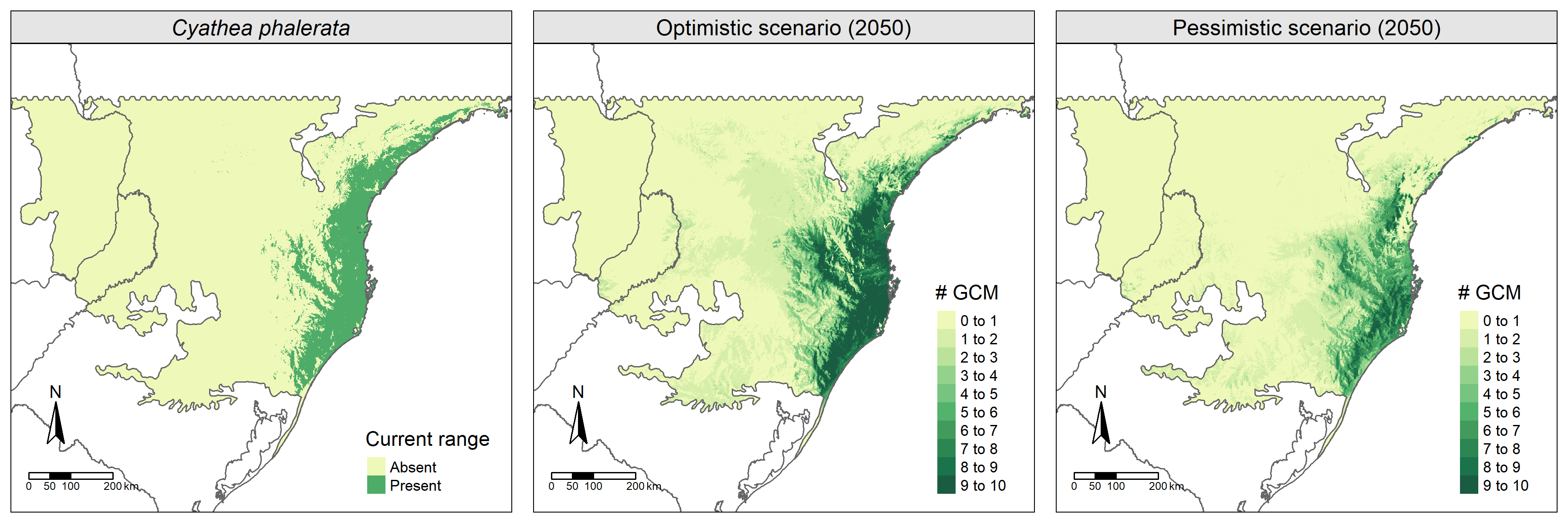 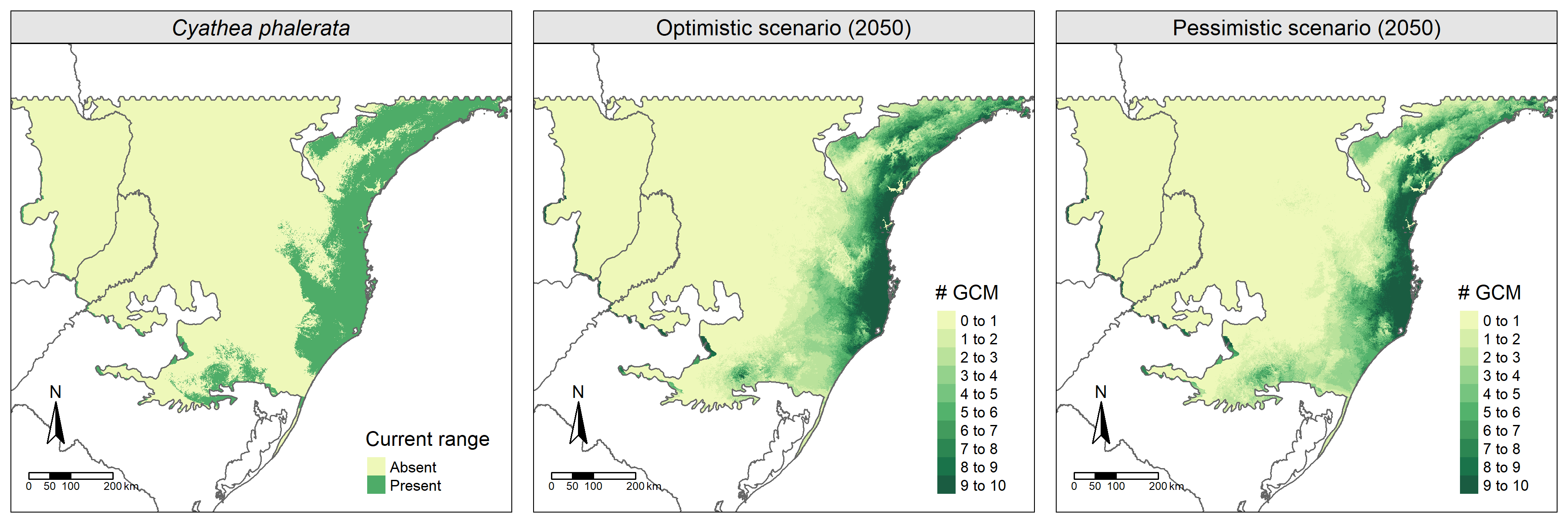 Figure S08. Cyathea phalerata distribution based on modeled (current) and projected (future) scenarios. The legend indicates how many General Circulation Models (GCM) agree with the presence of the species in each raster cell from each scenario. The first line of maps refers to CHELSA´s predictions and the second refers to WorldClim´s predictions.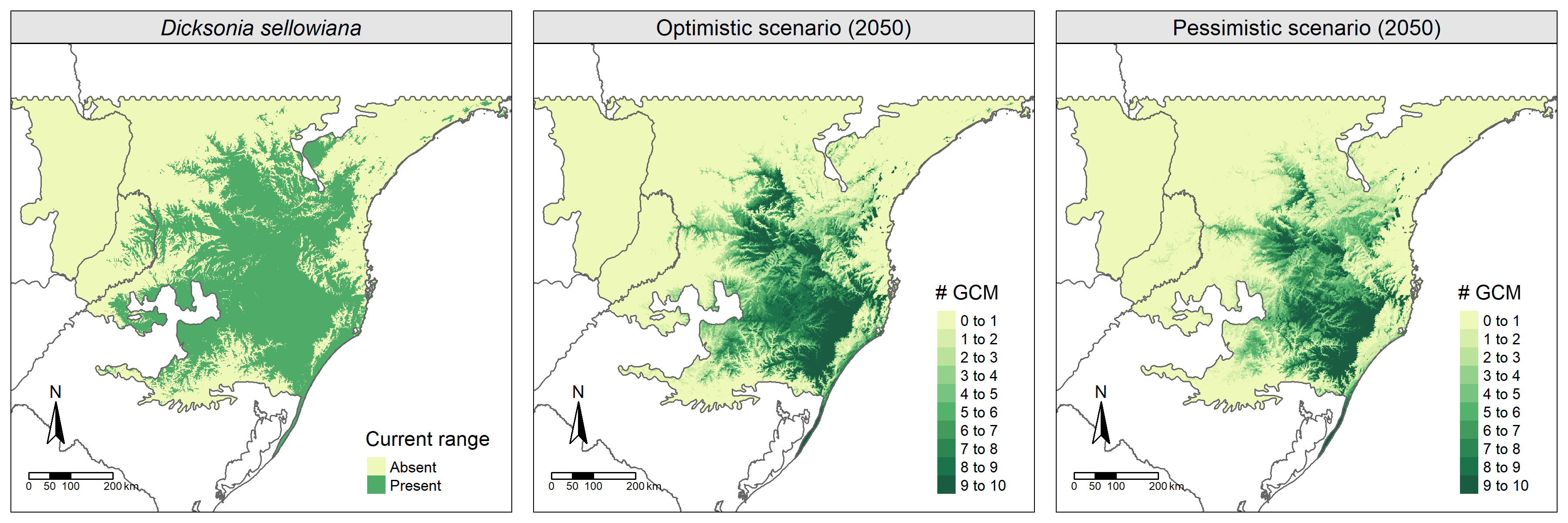 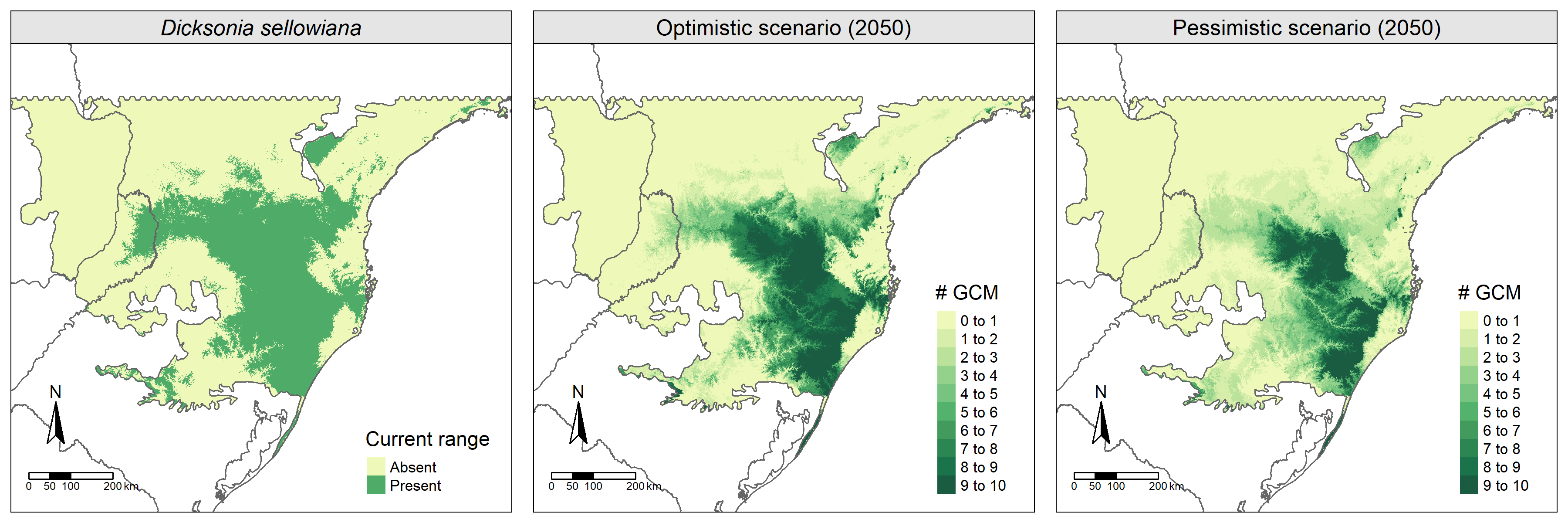 Figure S09. Dicksonia sellowiana distribution based on modeled (current) and projected (future) scenarios. The legend indicates how many General Circulation Models (GCM) agree with the presence of the species in each raster cell from each scenario. The first line of maps refers to CHELSA´s predictions and the second refers to WorldClim´s predictions.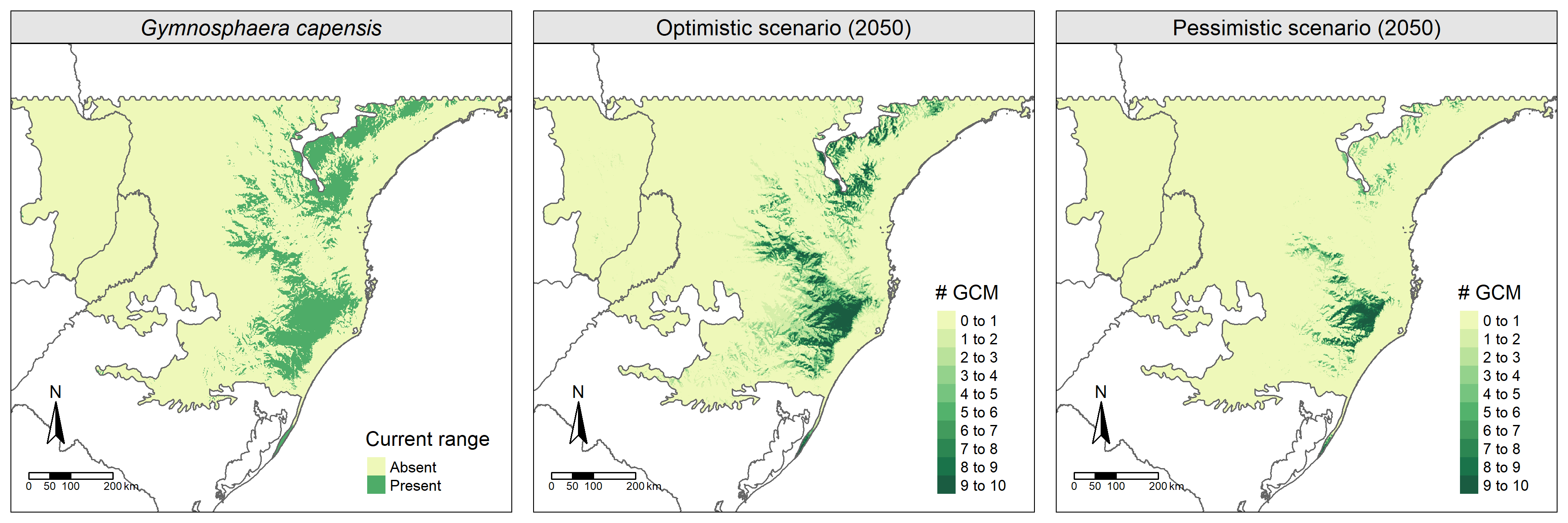 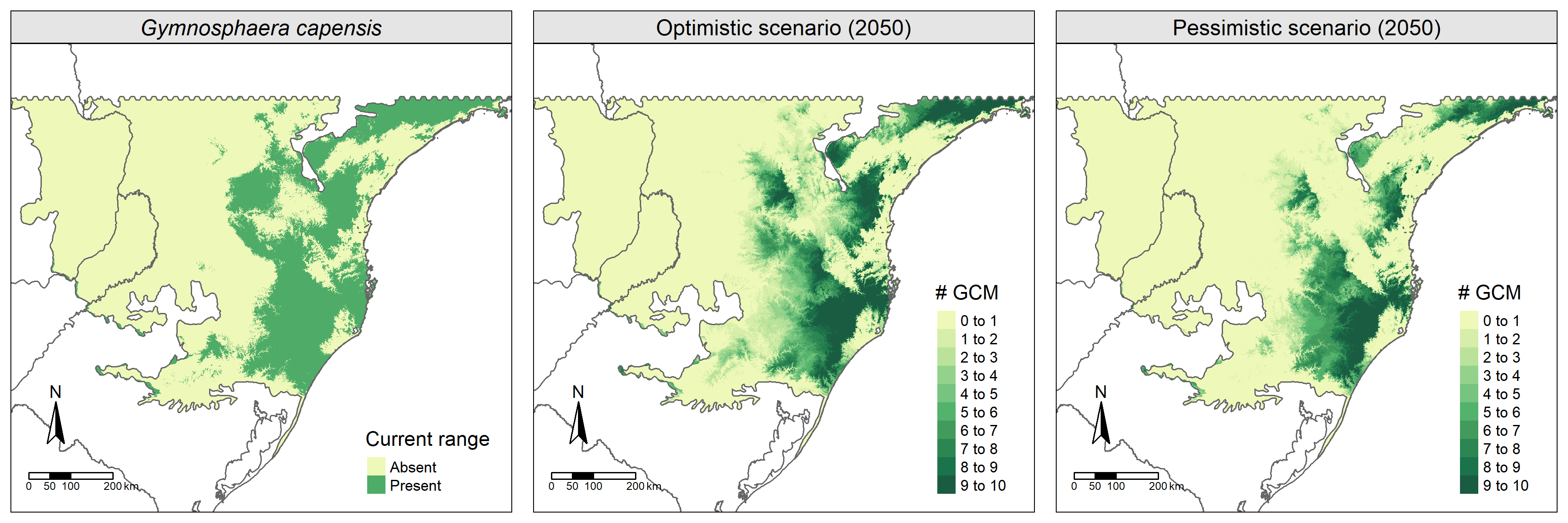 Figure S10. Gymnosphaera capensis distribution based on modeled (current) and projected (future) scenarios. The legend indicates how many General Circulation Models (GCM) agree with the presence of the species in each raster cell from each scenario. The first line of maps refers to CHELSA´s predictions and the second refers to WorldClim´s predictions.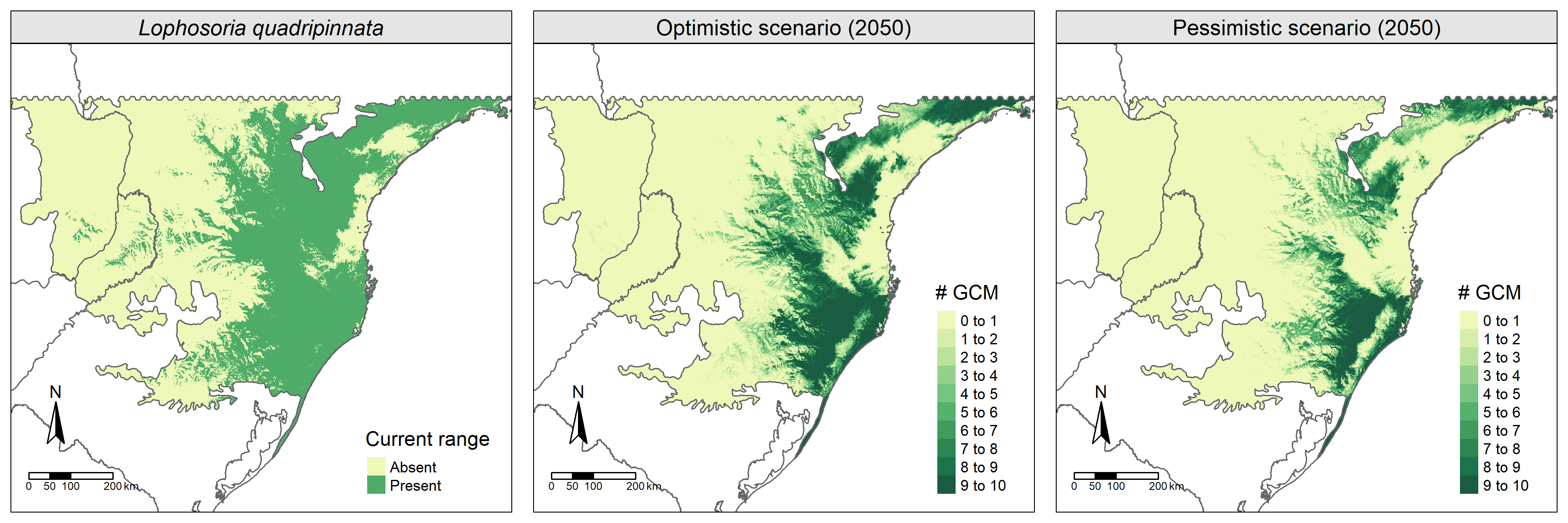 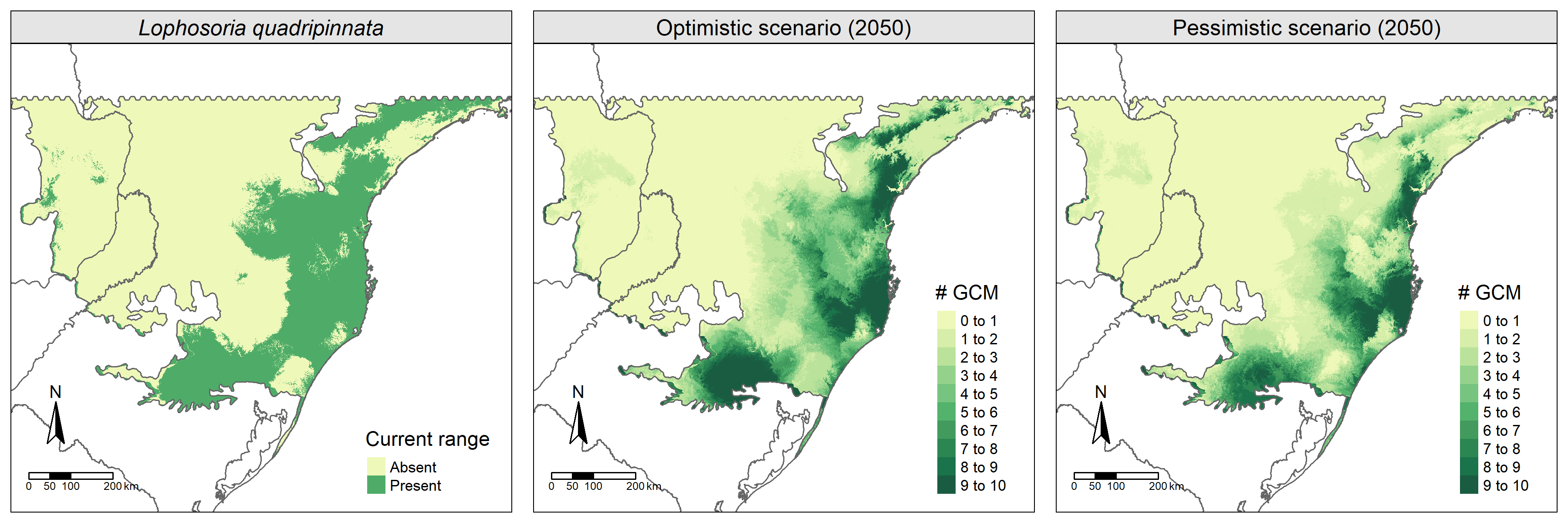 Figure S11. Lophosoria quadripinnata distribution based on modeled (current) and projected (future) scenarios. The legend indicates how many General Circulation Models (GCM) agree with the presence of the species in each raster cell from each scenario. The first line of maps refers to CHELSA´s predictions and the second refers to WorldClim´s predictions.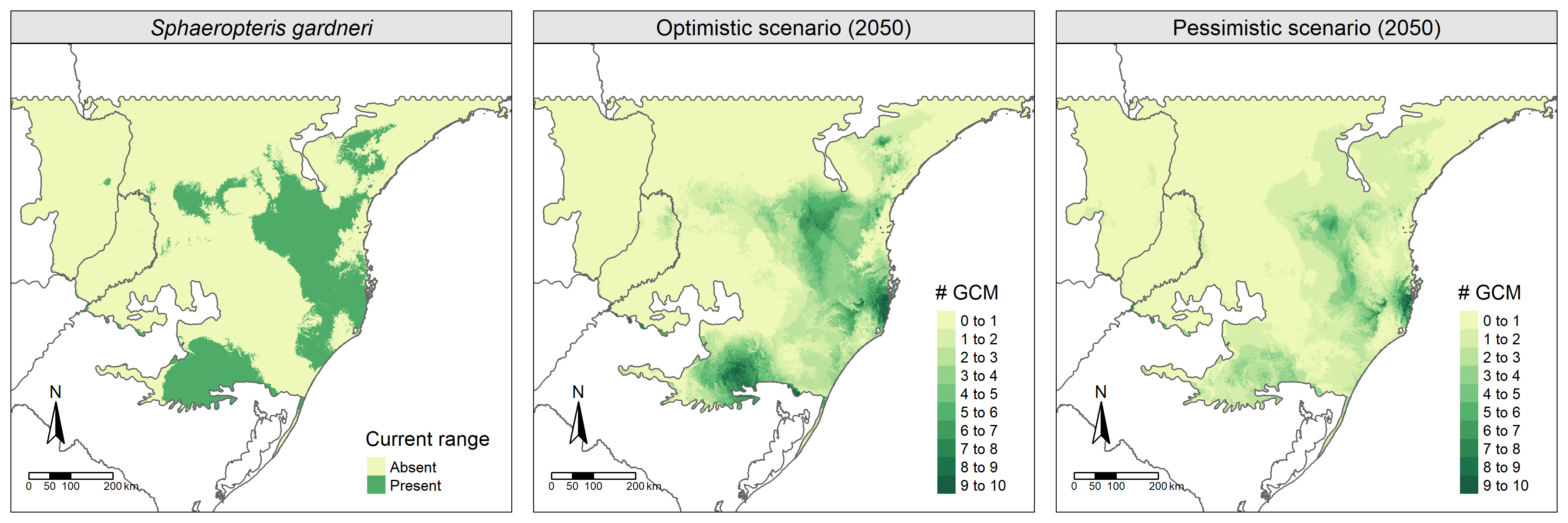 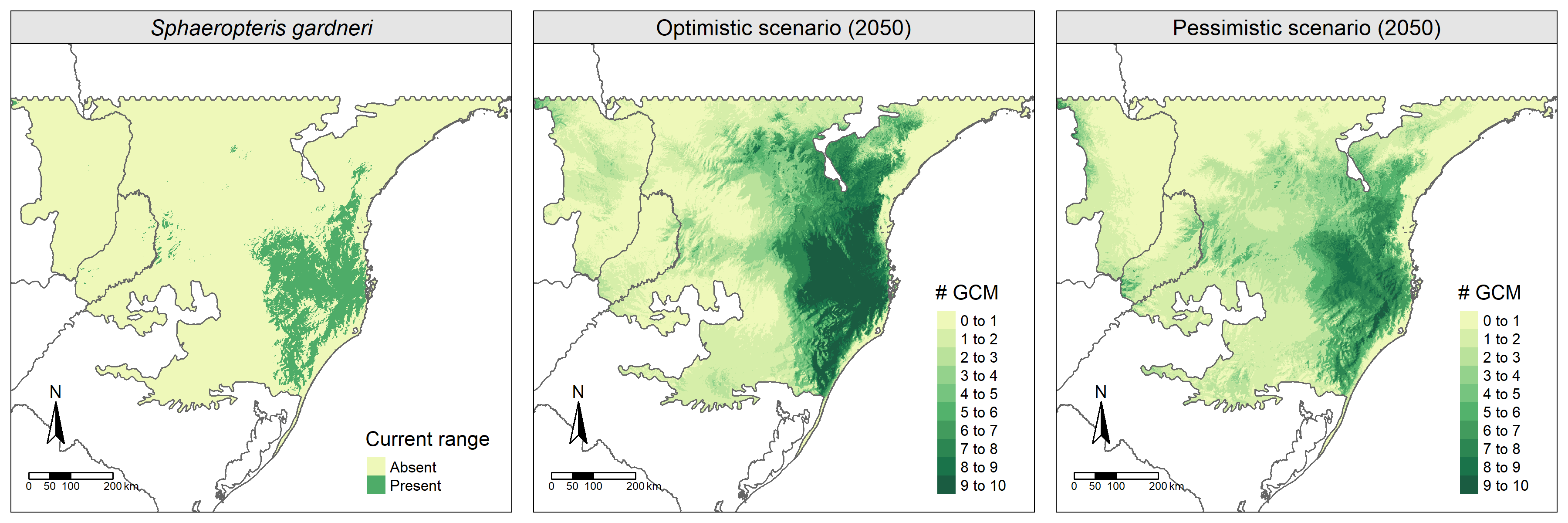 Figure S12. Sphaeropteris gardneri distribution based on modeled (current) and projected (future) scenarios. The legend indicates how many General Circulation Models (GCM) agree with the presence of the species in each raster cell from each scenario. The first line of maps refers to CHELSA’s predictions and the second refers to WorldClim’s predictions.Table S01. Mean changes (%) in the distribution of species regarding the climatic data set, future scenario, and region. Negative values represent predicted loss in species−area, while positive values represent predicted gains. Omitted values are non-significant changes. SAF – All subtropical Atlantic Forest; PA – Only Protected Areas; OPT – optimistic future scenario; PES – pessimistic future scenario.Table S02. Model parameters (RM and FC) chosen via AICc and evaluation for each species in each data set (CHELSA × WorldClim). As Cyathea hirsuta (red) obtained a evaluation lower than 0.5 we removed it from our analyses. RM = Regularization Multiplier; FC = Feature Classes; CBI = Continuous Boyce Index. L = Linear; Q = Quadratic; H = Hinge; P = Product; T = Threshold. SPECIESCHELSACHELSACHELSACHELSAWorldClimWorldClimWorldClimWorldClimSPECIESSAFSAFPAPASAFSAFPAPASPECIESOPTPESOPTPESOPTPESOPTPESSPECIESCyatheaceaeCyatheaceaeCyatheaceaeCyatheaceaeCyatheaceaeCyatheaceaeCyatheaceaeCyatheaceaeAlsophila setosa−38.31−54.51−41.13−60.83––−20.49–Alsophila sternbergii67.68103.5117.4930.7114.51–5.78–Cyathea atrovirens–−39.74−27.90−39.6424.5539.03––Cyathea corcovadensis–−46.57–−48.38−27.63−34.21−20.96−36.68Cyathea delgadii−40.63−43.80−57.47−75.40––10.24–Cyathea feeana––––−50.03−70.05−73.67−81.79Cyathea leucofolis116.77178.1930.6055.1941.0482.5028.99–Cyathea phalerata–−46.49−28.69−60.27−30.26−38.97−17.30–Gymnosphaera capensis−41.30−64.04−42.22−63.49−25.54−40.16−27.47−41.49Sphaeropteris gardneri137.33–138.11–−41.14−62.21−68.45−78.66DicksoniaceaeDicksoniaceaeDicksoniaceaeDicksoniaceaeDicksoniaceaeDicksoniaceaeDicksoniaceaeDicksoniaceaeDicksonia sellowiana−57.40−65.62−55.03−65.52–−37.86–−47.27Lophosoria quadripinnata−64.47−74.08−60.98−71.56−48.94−57.91−63.51−67.48CHELSACHELSACHELSACHELSASpeciesRMFCCBIAlsophila setosa0.5LQ0.916Alsophila sternbergii2LQP0.553Cyathea atrovirens0.5LQ0.659Cyathea corcovadensis2.5LQHPT0.751Cyathea delgadii3LQHP0.854Cyathea feeana0.5LQ0.686Cyathea hirsuta2LQH0.083Cyathea leucofolis2.5LQP0.891Cyathea phalerata0.5LQ0.825Cyathea villosa2LQ0.555Dicksonia sellowiana2LQP0.971Gymnosphaera capensis0.5LQP0.888Lophosoria quadripinnata1LQ0.739Sphaeropteris gardneri0.5LQ0.698WorldClimWorldClimWorldClimWorldClimAlsophila setosa1.5LQP0.879Alsophila sternbergii1LQ0.646Cyathea atrovirens2LQHP0.964Cyathea corcovadensis1LQ0.883Cyathea delgadii0.5LQ0.948Cyathea feeana0.5LQP0.721Cyathea hirsuta3H0.817Cyathea leucofolis0.5LQP0.703Cyathea phalerata2LQ0.903Cyathea villosa1.5L0.814Dicksonia sellowiana4LQH0.946Gymnosphaera capensis1LQ0.818Lophosoria quadripinnata1.5LQP0.767Sphaeropteris gardneri0.5L0.694